ANALISIS PERBANDINGAN PENENTUAN TARIF RAWAT INAP BERDASARKAN VARIABEL COSTING DAN ACTIVITY 
BASED COSTING PADA RUMAH SAKIT UMUM 
AL-HIDAYAH DELI TUA MEDANSKRIPSIDiajukan Guna Memenuhi Salah Satu SyaratUntuk Memperoleh Gelar Sarjana Akuntansi (S.Ak)Program Akuntansi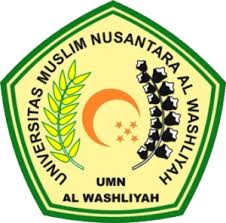 OLEH :CHINTIA DWI JAYANTI
173214038PROGRAM STUDI AKUNTANSI
FAKULTAS EKONOMI
UNIVERSITAS MUSLIM NUSANTARA AL-WASHLIYAH
MEDAN
2021